SUPPLEMENTARY MATERIALS AND METHODSSpheroid assayCells were seeded, maintained and cultured as described previously (1). HCT116 and SW620 cells were cultured and treated with 20 µg/ml control IgG or EpAb2-6. Final data are presented as fold increase in colony number compared to IgG controls. Data are expressed as mean ± standard deviation (SD) from three independent experiments.Soft agar assay    A 0.8% base agar layer was prepared and sterilized, followed by storage at room temperature in conical flasks. The agar was melted and kept in a water bath at 50°C. To make the bottom layer, one part of the melted 0.8% agar (500 l) was mixed with 500 l 2× DMEM serum free medium, and the mixture (0.4% agar) was then added to wells at 100 l/well and allowed to solidify at room temperature. To prepare the top layer (0.3% soft agar), 500 l of 0.6% agar was mixed with 500 l 2× DMEM containing cells (500 cells/well). This mixture was then added to the bottom layer (100 l/well) and allowed to solidify at RT before culturing as described. HCT116 and SW620 cells were cultured and treated with 20 µg/ml control IgG or EpAb2-6. Colonies were photographed after three weeks of growth.TACE activity assayThe enzyme activity of ADAM17 was quantified by fluorometric analysis using the InnoZyme™ TACE Activity Kit (Calbiochem #CBA042). To assess activity, 500 g of a total lysate of HCT116 cells were incubated with anti-ADAM17 antibody-coated well before following the activity kit protocol.γ-secretase activity assayThe enzyme activity of γ-secretase was quantified by fluorometric analysis using the fluorogenic γ-secretase substrate (Calbiochem #565764). The cell lysate was extracted with 0.5% CHAPSO to avoid breaking the structure of γ-secretase subunits. Each well contained 1 mg total lysate from HCT116 cells and 32.5 mM substrate; the reaction was carried out at 37°C in Corning® 96 well plates (black flat bottom). Fluorescence was determined with a microplate reader (Molecular Devices, SpectraMax M5) at an excitation wavelength of 355 nm and an emission wavelength of 440 nm under kinetic mode for 3 h, with a 3 min interval time.Reference1.	Lin CW, Liao MY, Lin WW, Wang YP, Lu TY, Wu HC. Epithelial cell adhesion molecule regulates tumor initiation and tumorigenesis via activating reprogramming factors and epithelial-mesenchymal transition gene expression in colon cancer. The Journal of biological chemistry 2012;287:39449-59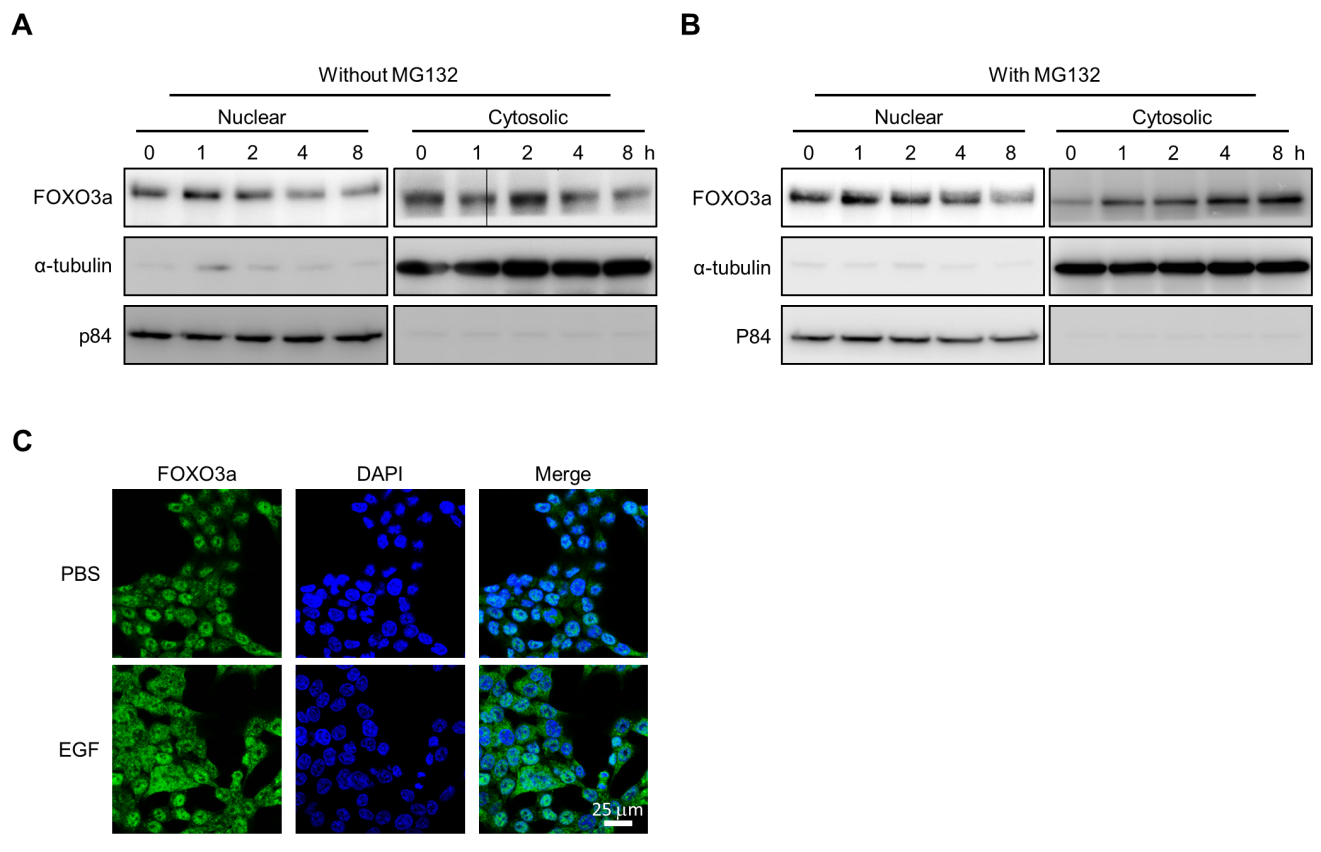 Figure S1. EGFR-AKT signaling pathway decreases nuclear localization of FOXO3a (A, B) HCT116 cells were serum starved then pre-treated with or without 10 μM MG132 for 1 h before being treated with EGF (100 ng/ml) and extracted at the indicated times. Nuclear and cytoplasmic fractions were analyzed by immunoblotting with the indicated antibodies. (C) HCT116 cells were treated with EGF for 2 h, and the subcellular localization of FOXO3a was assessed by immunofluorescence staining. .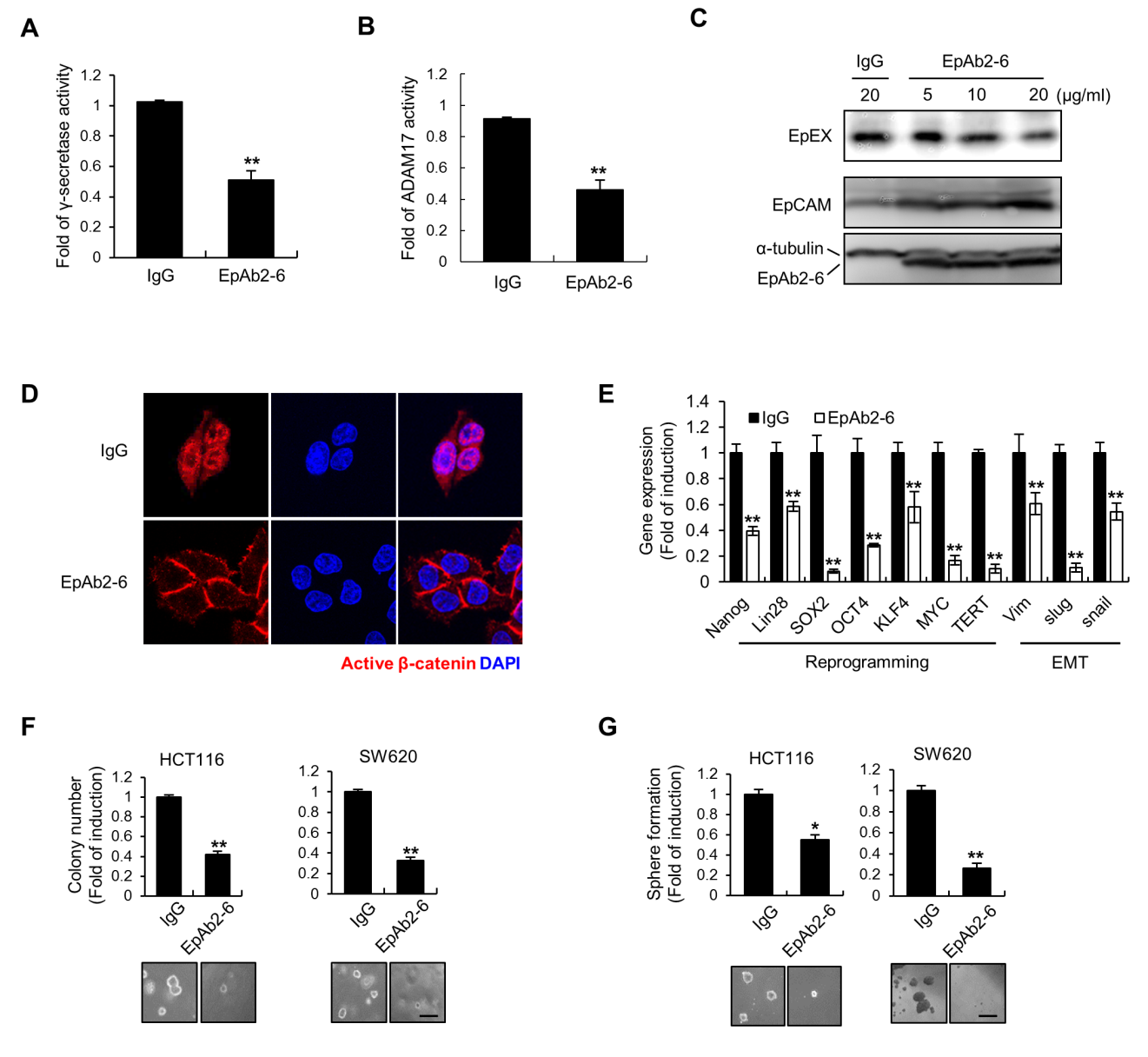 Figure S2. EpAb2-6 decreases EpICD shedding and β-catenin nuclear translocationHCT116 cells were treated with either control IgG (20 µg/ml) or EpAb2-6 (20 µg/ml) for 24 h. Cell proteins were subsequently examined using (A) γ-secretase and (B) TACE activity assay kits. (C) HCT116 cells were treated with EpAb2-6 (0-20 µg/ml) for 24 h, and the culture supernatants were immunoblotted with anti-EpEX antibody. (D) HCT116 cells were treated with EpAb2-6 (20 µg/ml) for 6 h, and the subcellular localization of active β-catenin was assessed by immunofluorescence staining. (E) Real-time qPCR analysis mRNA levels of reprogramming and EMT genes in EpAb2-6 treated HCT116 cells. (F) The effect of EpAb2-6 on colon cancer cells was examined by the anchorage-independence assay. Results from one representative field in each group are shown. Quantification of results of colony formation data is presented. (G) The effect of EpAb2-6 on colon cancer cells was examined by spheroid formation. Spheroid formation from colon cancer cells was counted in triplicate. Representative images of tumorspheres after treatment with IgG or EpAb2-6 are shown. Bar, 5 mm. N = 3 independent experiments. Error bars indicate ± SD. *p < 0.05, **p < 0.01.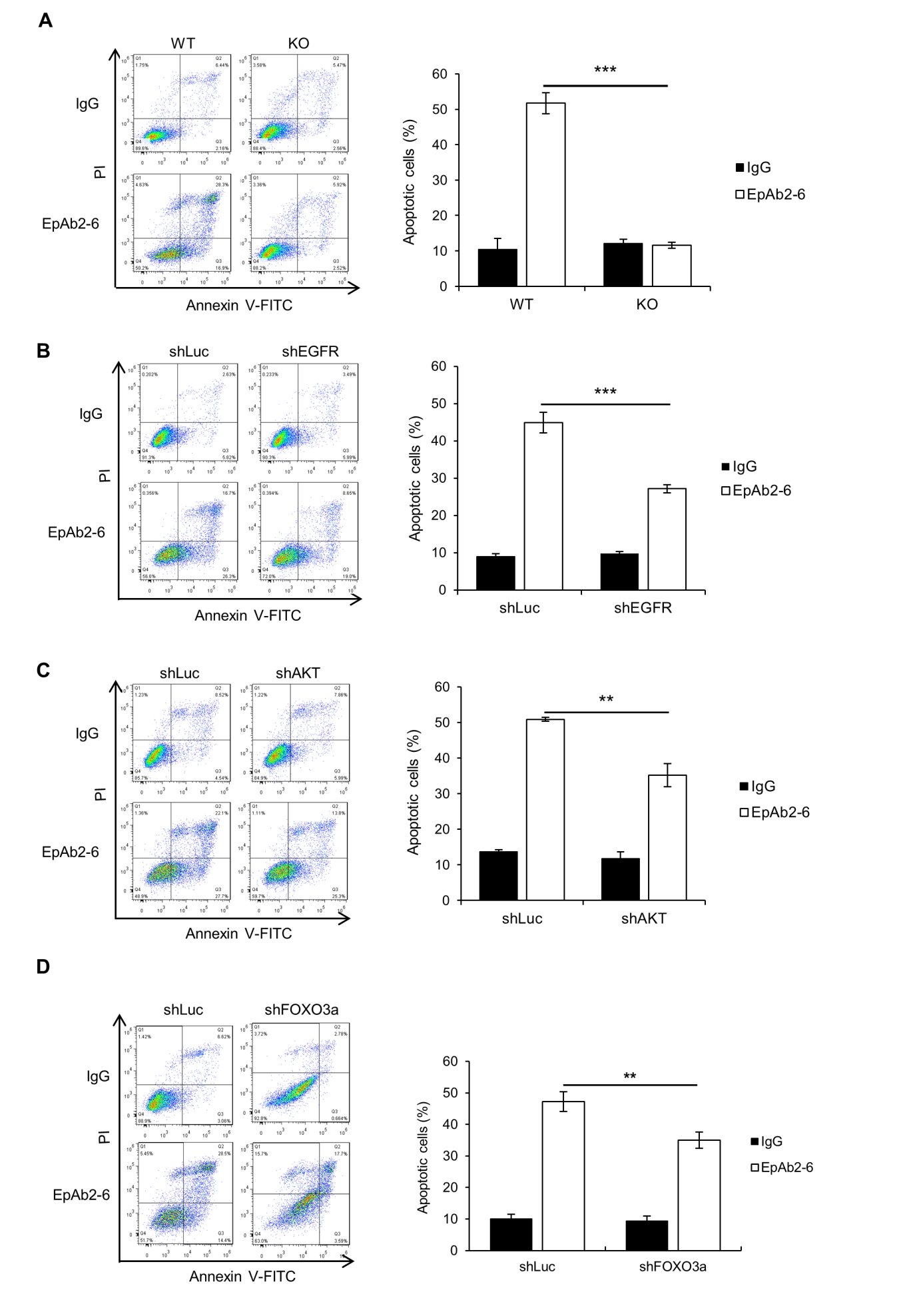 Figure S3. EGFR, AKT or FOXO3a knockdown and EpCAM knockout decrease EpAb2-6-induced apoptosis (A) EpCAM-knockout (KO), (B) EGFR-, (C) AKT-, (D) FOXO3a-knockdown HCT116 cells were treated with EpAb2-6, and the apoptotic cells were quantified by fluorescein-conjugated annexin V-FITC/PI double labeling. N = 3 independent experiments. Bar graphs show mean ± SEM. *p < 0.05, **p < 0.01.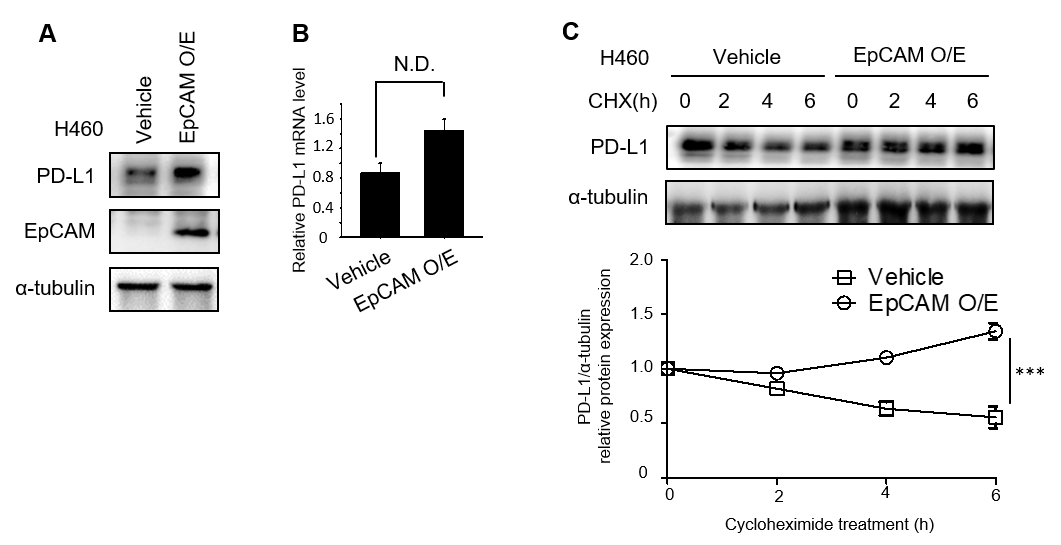 Figure S4. EpCAM expression stabilizes PD-L1 protein in H460 cells.After transfection with vehicle or EpCAM expression vector, the PD-L1 protein and mRNA expression levels were analyzed by (A) Western blotting or (B) qRT-PCR. (C) H460 cells were treated with 50 μM CHX for the indicated intervals, and PD-L1 expression was analyzed by Western blotting. Protein expression over time is shown in the graph. 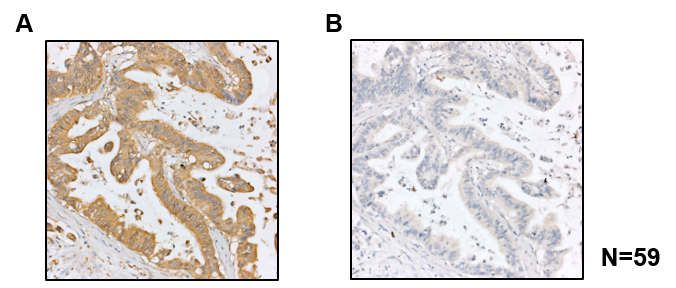 Figure S5. Expression of EpCAM and PD-L1 in a colon tumor tissue arrayImmunohistochemical staining for (A) EpCAM and (B) PD-L1 was performed on a colon tumor tissue array.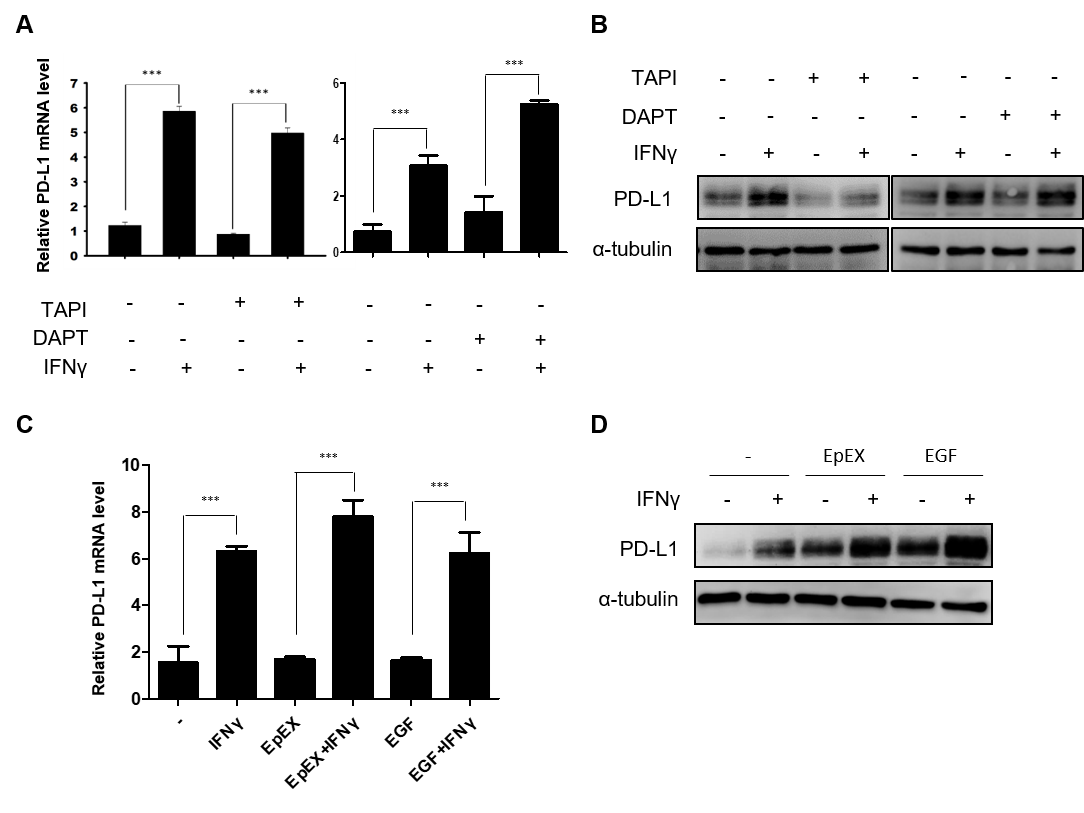 Figure S6. EpCAM is crucial for PD-L1 protein expression(A, B) After starvation and treatment with IFNγ for 16 h, H441 cells were treated with EpEX or EGF for 1 h and the PD-L1 expression was analyzed by (A) qRT-PCR and (B) Western blotting. (C, D) H441 were treated with or without TAPI, DAPT and IFNγ for 24 h, and PD-L1 expression was analyzed by (C) qRT-PCR and (D) Western blotting. 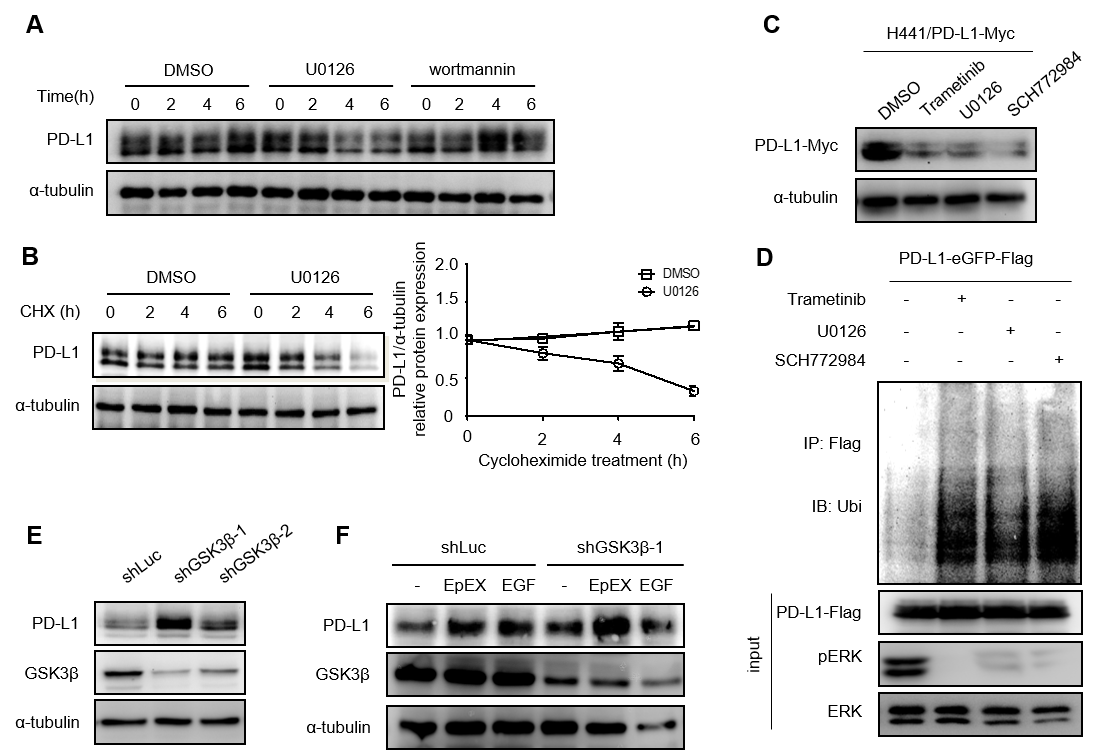 Figure S7. MAPK pathway increases PD-L1 protein stability (A) H441 cells were treated with DMSO, U1026 or wortmannin for the indicated intervals, and PD-L1 expression was analyzed by Western blotting. (B) H441 cells were treated with U0126 for 6 h, and CHX for the indicated intervals, and PD-L1 expression was analyzed by Western blotting. (C) H441 cells expressing PD-L1-Myc were treated with trametinib, U0126 or SCH772984 for 6 h, and total cell lysate was subjected to Western blotting. (D) H441 cells expressing PD-L1-eGFP-Flag were treated with MG132 for 5 h. Total cell lysate was immunoprecipitated with anti-Flag antibody and the polyubiquitin of PD-L1-eGFP-Flag analyzed by Western blotting. (E) PD-L1 expression was analyzed in shLuc- or shGSK3β-expressing cells by Western blotting. (F) shLuc or shGSK3β cells were starved for 16 h and then treated with EpEX or EGF for 1 h. The total cell lysate was subjected to Western blotting. 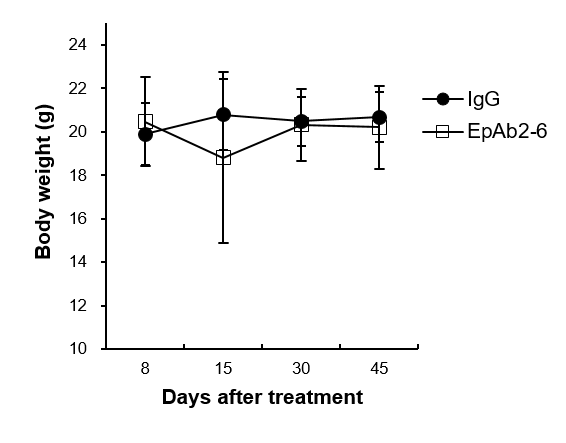 Figure S8. EpAb2-6 treatment shows no significant body weight change in the orthotopic model with HCT116-Luc tumorsAverage body weight of each group is shown on the indicated days. Error bars show mean ± SD.Table S1. Primers for quantitative real-time PCRTable S2. Primers for ChIP assayTable S3. Primers for HtrA2 promoter cloningTable S4. The effect of gene knockdown on EpAb2-6-induced apoptosisA: EpAb2-6-induced apoptosis in control knockdown cells (%)B: EpAb2-6-induced apoptosis in indicated knockdown cells (%)A-B: The decrease of EpAb2-6-induced apoptosis in indicated knockdown cells (%)C: The decrease of EpAb2-6-induced apoptosis in indicated knockdown cells compared to apoptosis in control knockdown cells (%), (A-B/A)GenesSequenceNanogForward: 5'-ATGCCTCACACGGAGACTGT-3'Reverse: 5'-AGGGCTGTCCTGAATAAGCA-3'Sox2Forward: 5'-TATTTGAATCAGTCTGCCGAG-3'Reverse: 5'ATGTACCTGTTATAAGGATGATATTAGT-3'Oct4Forward: 5'-AGCAAAACCCGGAGGAGT-3'Reverse: 5'-CCACATCGGCCTGTGTATATC-3'Lin28Forward: 5'-CCAGTGGATGTCTTTGTGCACC-3'Reverse: 5'-GTGACACGGATGGATTCCAGAC-3'Klf4Forward: 5'- GCGAACTCACACAGGCGAGAAACC-3'Reverse: 5'- TCGCTTCCTCTTCCTCCGACACA-3'MycForward: 5'-AAACACAAACTTGAACAGCTAC-3'Reverse: 5'-ATTTGAGGCAGTTTACATTATGG-3'SlugForward: 5'-TGGTTGCTTCAAGGACACAT-3'Reverse: 5'-GTTGCAGTGAGGGCAAGAA-3'SnailForward: 5'-CTTCGGCTCCAGGAGAGTC-3'Reverse: 5'-TTCCCACTGTCCTCATCTGAC-3'VimentinForward: 5'-GTTTCCCCTAAACCGCTAGG-3'Reverse: 5'-AGCGAGAGTGGCAGAGGA-3'TERTForward: 5'-CCTGCTCAAGCTGACTCGACACCGTG-3'Reverse: 5'-GGAAAAGCTGGCCCTGGGGTGGAGC-3'BIMForward: 5'-GAGCCACAAGACAGGAGC-3'Reverse: 5'-AAGGGCAATTCTGAGGGA-3'p21Forward: 5'-CACAGCTCAGTGGACTGGAA-3'Reverse: 5'-ACCCTAGACCCACAATGCAG-3'FasLForward: 5'-AGCAAATAGGCCACCCCAGTCC-3'Reverse: 5'-TGGCTCAGGGGCAGGTTGTTG-3'HtrA2Forward: 5'-GTGGCAGACATCGCAACGCT-3'Reverse: 5'-ACCCACTGATTCCGGAGGAG-3'GAPDHForward: 5'-CTTCACCACCATGGAGGAGGC-3'Reverse: 5'-GGCATGGACTGTGGTCATGAG-3'NameSequenceFOXO3aForward: 5'-TGCAAAGAAACAATCC-3'Reverse: 5'-TATATCAAGGTTCTACC-3'NameSequencepGL4.18-HtrA2-1Forward: 5'-AAAGAGCTCTGCTCTGCTTTGTCAGCTGG-3'Reverse: 5'-AAACTCGAGACTGCTTCCTACTGCTCGTGC-3'pGL4.18-HtrA2-2Forward: 5'-AAAGAGCTCCTTGACCACCTACCCAGCTGG-3'Reverse: 5'-AAACTCGAGACTGCTTCCTACTGCTCGTGC-3'ABA-BC (A-B/A)shEGFR35.917.418.551.5shc-Met37.128.28.924.0shAKT37.123.413.736.9shFOXO3a37.225.711.530.9shHtrA247.729.318.438.6